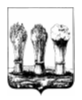 Управление транспорта и связи города Пензы            __________________________________________________________________________________________________________________________________________________________________________________________________________________АДМИНИСТРАЦИЯ ГОРОДА ПЕНЗЫП Р И К А З     от «12» сентября 2016 года № 88О внесении изменений в реестр муниципальных маршрутов регулярных перевозок г.Пензы В соответствии с п. 2.4 Положения по организации транспортного обслуживания населения автомобильным транспортом и городским наземным электрическим транспортом на муниципальных маршрутах регулярных перевозок города Пензы, утвержденным постановлением администрации города Пензы от 31.12.2015 №2308, приказом Управления транспорта и связи г. Пензы от 09.09.2016 г. № 85 «О внесении изменений в схему движения муниципальных маршрутов регулярных перевозок г.Пензы №№ 6,80»,ПРИКАЗЫВАЮ:1. Внести в приложение к приказу начальника Управления транспорта и связи города Пензы от 28.12.2015 г. № 96 «Об утверждении Реестра муниципальных маршрутов регулярных перевозок города Пензы» (далее по тексту - Приложение) следующие изменения:1.1. Содержание столбца 3 строки 15 изложить в следующей редакции:«Кардиоцентр - Междуречье»;1.2. Содержание столбца 4 строки 15 изложить в следующей редакции:«Кардиоцентр - ул. Лядова – Кольцевая - Комарово – Дворец спорта «Буртасы» - Универсам № 175 – Аптека – Салон быта – Могилевский дворик – Колледж управления – Автодром – ТЦ Лента -Путепровод – ул. 8 Марта – Рембыттехника – ул. Пугачева – ул. Шевченко – ул. Кулакова - Сбербанк – ул. Володарского – Центральный рынок – ТТС – (пл. Ленина – к/т «Октябрь») - Детская библиотека – Библиотека им. Лермонтова – ул. Чкалова – ОАО «Электромеханика» - Межшкольный учебный комбинат – (ул. Токарная) - Междуречье»;1.3. Содержание столбца 5 строки 15 изложить в следующей редакции:«ул. Лядова – проспект Строителей – ул. 8 Марта – ул. Суворова – ул. Чехова – ул. Кирова – ул. Калинина – ул. Свердлова –  ул. Баумана - ул. Терновского – ул. Слесарная – ул. Галетная– ул. Токарная – ул. Локтионова»;1.4. Содержание столбца 6 строки 15 изложить в следующей редакции:«18,5»;1.5. Содержание столбца 3 строки 57 изложить в следующей редакции:«Свердловский мост – ул. Ладожская»;1.6. Содержание столбца 4 строки 57 изложить в следующей редакции:«ул. Павлушкина – Локомотивное депо -  Центральный рынок (ул. Чехова) – ул. Володарского – Сбербанк - ул. Кулакова – ул. Шевченко – ул. Пугачева – Рембыттехника – ул. 8 Марта – Путепровод – Автодром – Колледж управления – Могилевский дворик – Салон Быта – Аптека –Универсам – ДС «Буртасы» - Комарово – Кольцевая -  ул. Ладожская – ул. Ладожская (ул. Ладожская, 139) –Дачная  – ул. Ладожская - Комарово - Дворец спорта «Буртасы» - Аптека – Салон Быта – ул. Бородина – ул.Тернопольская – маг. «Океан» - Универсам № 173 - ЦНТИ – Тяжпромарматура – Школа №9 – Автодорожный колледж – магазин «Буратино» - проспект Победы – ул. Пионерская – ДОСААФ – ул. Ворошилова - ул. Кулакова – Сбербанк – ул. Володарского – Центральный рынок (ул. Суворова) – Локомотивное депо – ул. Павлушкина;1.7. Содержание столбца 5 строки 57 изложить в следующей редакции:«ул. Павлушкина - ул. Тухачевского – ул. Сердобская - ул. Злобина – ул. Бакунина – ул. Урицкого – ул. Славы – ул. Кирова – ул. Чехова – ул. Суворова – ул. 8-е Марта – пр. Строителей – ул. Ладожская – пр. Строителей – ул. Тернопольская – пр. Победы –ул. Коммунистическая – ул. Гагарина – ул. Суворова – ул. Урицкого – ул. Бакунина – ул. Злобина – ул. Сердобская – ул. Тухачевского – ул. Павлушкина»;1.8. Содержание столбца 6 строки 57 изложить в следующей редакции:«31,5».	2. Настоящий приказ вступает в силу с 15.09.2016 года.3.Главному специалисту Управления транспорта и связи города Пензы Садовову А.С.:3.1.Включить соответствующие сведения о маршрутах №№ 6,80 в Реестр муниципальных маршрутов регулярных перевозок города Пензы, размещенный на официальном сайте администрации города Пензы в разделе «Транспорт и связь» в информационно-телекоммуникационной сети Интернет;3.2.Опубликовать настоящий приказ на официальном сайте администрации города Пензы в разделе «Транспорт и связь» в информационно-телекоммуникационной сети Интернет.4. Контроль за выполнением настоящего приказа возложить на заместителя начальника Управления транспорта и связи города Пензы.Начальник Управления				      	                    М.А. Иванкин